MUNICIPIO DE TLAJOMULCO DE ZÚÑIGA, JALISCOOFICIALÍA MAYOR “CONVOCATORIA DE LICITACIÓN PÚBLICA LOCAL”OM-19/2023“ADQUISICIÓN DEL SERVICIO DE SOPORTE, MANTENIMIENTO Y OPTIMIZACIÓN DEL SISTEMA INTEGRAL DE RECAUDACIÓN MUNICIPAL, CONTABLE, PRESUPUESTAL Y GESTIÓN DE INGRESO DEL GOBIERNO MUNICIPAL DE TLAJOMULCO DE ZÚÑIGA, JALISCO”El Municipio de Tlajomulco de Zúñiga, Jalisco a través de su Unidad de Compras ubicada en el primer piso del edificio de la calle Higuera número 70, Colonia Centro en Tlajomulco de Zúñiga, Jalisco, con teléfono 01 (33) 32 83 44 00 invita a las Personas Físicas y Morales interesadas, a participar en la LICITACIÓN PÚBLICA LOCAL para la “ADQUISICIÓN DEL SERVICIO DE SOPORTE, MANTENIMIENTO Y OPTIMIZACIÓN DEL SISTEMA INTEGRAL DE RECAUDACIÓN MUNICIPAL, CONTABLE, PRESUPUESTAL Y GESTIÓN DE INGRESO DEL GOBIERNO MUNICIPAL DE TLAJOMULCO DE ZÚÑIGA, JALISCO”, ello de conformidad con el artículo 134 de la Constitución Política de los Estados Unidos Mexicanos, así como el procedimiento que se establece en el Capítulo Segundo “De la Licitación Pública”, previsto por la Ley de Compras Gubernamentales, Enajenaciones y Contratación de Servicios del Estado de Jalisco y sus Municipios, y a efecto de normar el desarrollo de la presente Licitación, se emite la siguiente:CONVOCATORIA:CRONOGRAMAPara los fines de estas bases, se entiende por:Las Bases de Licitación así como sus respectivos anexos fueron aprobados por unanimidad por el Comité de Adquisiciones del Municipio de Tlajomulco de Zúñiga, Jalisco; la propuesta del “LICITANTE” deberá sujetarse a las especificaciones señaladas en las Bases de esta Licitación y de cada uno de sus Anexos y para ello cada uno de los licitantes deberá de inscribirse en el presente proceso mediante el pago de derechos de Bases de Licitación y registro en lista de licitantes, ello con fundamento en el artículo 133 fracción IX de la Ley de Ingresos del Municipio de Tlajomulco de Zúñiga, Jalisco, por ello deberán de acudir con la orden de pago adjunta al formato PDF que se encuentra firmado de esta convocatoria a cualquiera de las cajas de la 6 a la 16 de la recaudadora central ubicada en Planta Baja de la calle Higuera no. 70, del Centro Administrativo Tlajomulco CAT, Colonia Centro, Tlajomulco de Zúñiga, Jalisco a pagar la cantidad señalada en el apartado costo de las bases, una vez hecho esto se le entregará un recibo oficial con el que deberá de acudir a la Dirección de Recursos Materiales ubicadas en calle Higuera no. 70, primer piso del Centro Administrativo Tlajomulco CAT, colonia Centro, Tlajomulco de Zúñiga, Jalisco, lugar donde se deberá de registrar y le entregaran copias simples y formato Word de la Convocatoria, Bases y Anexos del presente proceso.A t e n t a m e n t eLic. Raúl Cuevas LanderosDirector de Recursos MaterialesESPECIFICACIONESOM-19/2023“ADQUISICIÓN DEL SERVICIO DE SOPORTE, MANTENIMIENTO Y OPTIMIZACIÓN DEL SISTEMA INTEGRAL DE RECAUDACIÓN MUNICIPAL, CONTABLE, PRESUPUESTAL Y GESTIÓN DE INGRESO DEL GOBIERNO MUNICIPAL DE TLAJOMULCO DE ZÚÑIGA, JALISCO”El Gobierno Municipal de Tlajomulco de Zúñiga, Jalisco tiene el requerimiento de adquirir La Coordinación General de Gobierno Inteligente e Innovación Gubernamental, con estricto apego a los ordenamientos jurídicos que establece el artículo 53 y 55 de la Ley de Metrología y Normalización, así como las demás disposiciones vigentes en la materia, solicita: “Soporte, mantenimiento, optimización y mejoramiento del sistema integral de recaudación municipal, para la administración contable, presupuestal y gestión del ingreso del Municipio de Tlajomulco de Zúñiga, Jalisco.”Es indispensable para el Municipio de Tlajomulco de Zúñiga Jalisco, contar con una póliza de soporte y mantenimiento sobre el “Sistema Integral de Recaudación Municipal, para la Administración Contable, Presupuestal y Gestión del Ingreso” para proporcionar el servicio a los usuarios de forma ininterrumpida por la creciente demanda y con el objetivo de fortalecer el Sistema Integral de recaudación, así mismo para garantizar el óptimo funcionamiento de la plataforma Odoo Enterprise Edition, con la finalidad de facilitar al máximo la operatividad de los usuarios que utilizan el sistema, así como los requerimientos necesarios para propiciar una operación de servicio eficaz y optima, optimizando así en mayor medida el impacto en los procesos de las áreas operativas involucradas en la recaudación Municipal.Los proveedores deberán de cumplir con lo siguiente: Todos los proveedores participantes deberán demostrar experiencia en el soporte y mantenimiento del módulo de Ingresos instalado en producción de Odoo enterprise Edition a fin de garantizar el conocimiento y dominio del código fuente, y funcionalidades de cada uno de los procesos que comprenden los distintos módulos mencionados en la presente licitación. Los proveedores participantes deberán tener experiencia de los procesos propios del municipio en la gestión y administración del ingreso con su aplicación contable y financiera de por lo menos dos años.El proveedor participante deberá hacer un recorrido en el módulo de ingresos en el que demuestre el conocimiento del código, en este recorrido la convocante podrá poner a prueba la ubicación o modificación del proceso que tenga a bien considerar.El proveedor que resulte adjudicado realizará los ajustes y/o modificaciones que se puedan presentar por cambios en la normativa aplicable de la parte contable y/o presupuestal y de la Ley de Disciplina Financiera.Todos los proveedores participantes deberán acreditar su participación en por lo menos dos proyectos similares y contar con amplia trayectoria en el ramo facilitando un contacto para la confirmación del desempeño en los proyectos presentados. El proyecto deberá contemplar todo lo necesario para el cumplimiento de los objetivos y el alcance de los requerimientos en tiempo y forma hasta su puesta a punto.El proveedor deberá de oficializar un correo electrónico como medio de comunicación directa con el área requirente. El proveedor que resulte adjudicado deberá designar y notificar a la licitante quien será el líder de proyecto y este deberá tener el alcance tanto técnico como administrativo para todas las gestiones necesarias para el óptimo desempeño del servicio, de igual manera la convocante notificará los datos de la persona que será designada como líder de proyecto y los alcances que este tendrá.El proveedor deberá prestar servicio de soporte técnico al sistema Calipso garantizando su buen funcionamiento manteniendo el intercambio de información entre el Sistema Integral de Recaudación Municipal y Calipso.El proveedor deberá de presentar por lo menos una carta del representante del fabricante que lo acredite como distribuidor autorizado de las marcas a ofertar. La tecnología ofertada deberá contar con plena compatibilidad con la infraestructura del municipio sin aditamentos o licenciamientos especiales u adicionales.Para la entrega de los anexos técnicos, todos participantes deberán de demostrar solvencia técnica y moral.El proveedor que resulte adjudicado siempre cuidara la información del cliente en el entendido de que el único fin que se persigue es dar soporte de manera adecuada y estará apegado a la legislación correspondiente en la materia de protección de datos.  Todas las propuestas deberán incluir la descripción detallada de las características de la solución a ofertar, no serán evaluadas las que hagan copy-paste de las bases publicadas. Los participantes deberán considerar la disponibilidad de los siguientes ambientes: de desarrollo, capacitación (pruebas) y productivo.El proveedor que resulte adjudicado deberá:Presentar una maqueta validada y aprobada del plan de trabajo y pruebas para los requerimientos nuevos realizados como evolución del Sistema Integral de Recaudación Municipal.Presentar manuales de usuario y manuales técnicos de los requerimientos nuevos realizados como evolución del Sistema Integral de Recaudación Municipal, así como un documento de diseño técnico aprobado y flujos de proceso documentados y plasmados.El proveedor que resulte adjudicado deberá ofrecer una solución de sistema de Helpdesk o tickets en el que los usuarios puedan reportar los incidentes.Los licitantes deberán presentar escrito emitido por el fabricante de la solución, la cual acredite que cuenta con la capacidad y entrenamiento para proporcionar los servicios de soporte, mantenimiento y mejoramiento de la plataforma Odoo Enterprise Edition, además el escrito deberá mencionar el nivel de certificación con que cuenta.La póliza de soporte, mantenimiento y mejoramiento del Sistema Integral de Recaudación Municipal deberá ofrecerse por un año a partir de la fecha de adjudicación.Sin contravenir lo estipulado en las bases, y sin que ello implique el otorgamiento de ventajas potenciales o efectivas para los licitantes, la convocante, podrá solicitar las aclaraciones que estime pertinentes cuando sea necesario para la evaluación de las propuestas.La omisión de fondo o de forma en el contenido de algún documento, o bien omisión de estos, será motivo de descalificación de la propuesta, no obstante, de haber sido admitida en el acto de apertura. Dicho incumplimiento, inobservancia u omisión, será señalada por la convocante mediante dictamen técnico donde se motive y fundamente la determinación respective.EL proveedor deberá acreditar que cuenta con personal técnico certificado para soportar la solución ofertada, por ejemplo, algunas de las siguientes certificaciones:Un ingeniero con Scrum Master ProfessionalUn ingeniero con Scrum Product OwnerUn ingeniero Developer CertificateLas características aquí descritas son mínimas enunciativas más no limitativas del servicio requerido que el proveedor deberá de cumplir. La propuesta integral debe considerar una póliza de soporte técnico y evolución tecnológica (actualizaciones) para todos y cada uno de los componentes de la solución: formas valoradas, cajas municipales, recaudación y sus conectores con otros sistemas, bancarización, contabilidad y presupuestos de ingresos municipales; bajo los siguientes términos:El sistema deberá cumplir al 100% con la Ley de Contabilidad Gubernamental, la Ley Federal del Presupuesto y Responsabilidad Hacendaria, El Presupuesto Basado en Resultados y la Ley de Disciplina Financiera y el marco normativo del Municipio de Tlajomulco de Zúñiga.Póliza de soporte técnico personalizado 7x8 con nivel de servicio durante 7 días de la semana (lunes a domingo), con cobertura de 8:00 horas a 17:00 horas de lunes a viernes y de 9:00 a 13:00 hrs sábados y domingos, ya sea en sitio o remoto, para los incidentes y requerimientos a los módulos liberados.El servicio de soporte técnico y mantenimiento se dará para todas las sucursales que la convócate tenga en operación durante la vigencia del presente contrato.La convocante deberá contar con un usuario administrador con acceso total a la plataforma.Los licitantes deberán contar con la posibilidad de escalar incidentes con la marca.Esta póliza podrá ser usada para asistencia técnica en caso de incidentes y resolución de fallas de los productos contratados, la cual incluye:Atención en sitio o remota de ingenieros especializados, con nivel de escalamiento de problemas establecido en el Acuerdo de Nivel de Servicio incluido en las presentes bases.Bitácora de Sucesos con explicación detallada de la falla, el motivo de esta y la forma de resolverse. Actualizaciones, se consideran adecuaciones menores y consisten en el arreglo de problemas detectados en versiones anteriores o bien en modificaciones a la interfaz gráfica. Las actualizaciones serán enviados, en plazo no mayor de 15 días hábiles, después de su liberación formal. La atención de los incidentes deberá ser atendidas con las siguientes prioridades mismas que son definidas con base en los siguientes criterios:Para el caso de dudas o preguntas informativas del Sistema el plazo para dar una respuesta por parte del proveedor adjudicado es de máximo 15 minutos.Tiempos de respuesta y Solución de acuerdo con la prioridad del incidente:Características técnicas y funcionales del aplicativo a dar soporte preventivo, correctivo y optimizaciónLas funciones técnicas son mínimas son enunciativas mas no limitativas.•	Se solicitará carta de confidencialidad de información y de conflicto de interés a entera satisfacción del Municipio de Tlajomulco de Zúñiga, Jalisco.ORDEN DE PAGOBASES DE LICITACIÓN OM-19/2023Favor de llenar a máquina o con letra de moldeNúmero de Licitación.OM-19/2023 Pago de Derechos de las Bases.$361.00 de conformidad con el artículo 148 fracción IX de la Ley de Ingresos del Municipio de Tlajomulco de Zúñiga, Jalisco.Aprobación de Bases por el Comité.Viernes 31 de Marzo del 2023Publicación de la Convocatoria en el portal web del Municipio de Tlajomulco de Zúñiga, Jalisco (en formato descargable).Viernes 31 de Marzo del 2023Entrega de preguntas para Junta Aclaratoria y correo electrónico para el envío de preguntas.Hasta el miércoles 05 de abril del 2023 a las 15:00 horas, correo: licitaciones@tlajomulco.gob.mxFecha, hora y lugar de la celebración de la primera Junta de Aclaraciones (art. 59, F. III, Ley)Lunes 10 de abril 2023 a las 11:00 horas, en la Dirección de Recursos Materiales, primer piso del Centro Administrativo (CAT), ubicado en la calle de Higuera número #70, Colonia Centro, Tlajomulco de Zúñiga, Jalisco, México.Fecha, hora y lugar de celebración del acto de presentación de proposiciones (art. 59, F. III, Ley).La presentación de proposiciones iniciará el Viernes 14 de abril 2023 a las 8:00 y concluirá a las 8:30 horas en el inmueble ubicado en Av. López Mateos Sur No. 1710 “E”, salón 01 del Hotel: Microtel Inn & Suites by Wyndham Guadalajara Sur, Colonia Santa Isabel, Tlajomulco de Zúñiga, Jalisco. C.P. 45645.Fecha, hora y lugar de celebración del acto de apertura de proposiciones (art. 59, F. III, Ley).La apertura de proposiciones iniciará el viernes 14 de abril 2023 a las 9:00 horas en el inmueble ubicado en Av. López Mateos Sur No. 1710 “E”, salón 01 del Hotel: Microtel Inn & Suites by Wyndham Guadalajara Sur, Colonia Santa Isabel, Tlajomulco de Zúñiga, Jalisco. C.P. 45645 dentro de la sesión de Comite de Adquisiciones.Resolución del ganador.En fecha de apertura de proposiciones o hasta 20 días hábiles posteriores, mismo lugar. Origen de los Recursos (art. 59, F. I, Ley)Municipal Carácter de la Licitación (Art. 55 y 59, F. IV, Ley).LOCAL Idioma en que deberán presentarse las proposiciones, anexos y folletos (Art. 59, F. IV, Ley).EspañolEjercicio Fiscal que abarca la Contratación (Art. 59, F. X, Ley).2023Se acredita la suficiencia presupuestal (Art. 50, Ley).SITipo de contrato (Art. 59, F. X, Ley).Contrato o pedido (Orden de Compra) abiertoAceptación de proposiciones Conjuntas (Art. 59, F. X, Ley). SIAdjudicación de los Bienes o Servicios (por partida/todo a un solo proveedor (Art. 59, F. XI, Ley).Se adjudicará a un solo licitante.Área requirente de los Bienes o Servicios.Coordinación General de Gobierno Inteligente e Innovación Gubernamental La partida presupuestal, de conformidad con el clasificador por objeto del gasto.3331Participación de testigo Social (Art. 37, Ley).NOCriterio de evaluación de propuestas (Art. 59, F. XII, Ley).BinarioDescripción detallada de los bienes o servicios con requisitos técnicos mínimos, desempeño, cantidades y condiciones de entrega (Art. 59, F. II, Ley).Anexo 1Anexos que cuenta con la relación enumerada de requisitos y documentos que deberán de presentar los licitantes incluyendo:1.- Acreditación Legal2.- Manifestación de NO encontrarse en los supuestos del Art 52 de la Ley3.- Manifestación de Integridad y NO colusión4.- Demás requisitos que sean solicitados              Anexo 3              Anexo 4              Anexo 4              Anexo 1 y 2Plazo de presentación de propuestas (Art. 60, Ley).Normal: 14 días (supera)Domicilio de las Oficinas del Órgano Interno de Control Municipal lugar donde podrán presentarse inconformidades.Independencia 105 Sur, colonia centro en Tlajomulco de Zúñiga, Jalisco“CONVOCANTE”Municipio de Tlajomulco de Zúñiga, Jalisco“DOMICILIO”Higuera No. 70, Col. Centro, Tlajomulco de Zúñiga, Jalisco. “COMITÉ”Comité de Adquisiciones del Municipio de Tlajomulco de Zúñiga, Jalisco“UNIDAD CENTRALIZADA DE COMPRAS”Unidad Centralizada de Compras de Recursos Materiales (Higuera no. 70, primer piso del Centro Administrativo Tlajomulco CAT, Colonia. Centro, Tlajomulco de Zúñiga, Jalisco).“LEY”Ley de Compras Gubernamentales, Enajenaciones y Contratación de Servicios del Estado de Jalisco y sus Municipios“LICITANTE” Persona Física o Moral (Razón Social) Licitante en el proceso de licitación.“REGLAMENTO”Reglamento de Adquisiciones para el Municipio de Tlajomulco de Zúñiga, Jalisco“PROVEEDOR”Licitante Adjudicado.“PROCESO”La adquisición de: “ADQUISICIÓN DEL SERVICIO DE SOPORTE, MANTENIMIENTO Y OPTIMIZACIÓN DEL SISTEMA INTEGRAL DE RECAUDACIÓN MUNICIPAL, CONTABLE, PRESUPUESTAL Y GESTIÓN DE INGRESO DEL GOBIERNO MUNICIPAL DE TLAJOMULCO DE ZÚÑIGA, JALISCO” los cuales están descritos en los anexos de las presentes bases.Prioridad 1 (Crítica)Prioridad 2 (Alta)Prioridad 3 (Media)Prioridad 4 (Baja)Por interrupción de trabajoPor interrupción de trabajoPor interrupción de trabajoPor interrupción de trabajoLa falla de la aplicación impide que el usuario realice sus tareas o afecta algún módulo significativo del sistema y su funcionamiento es inestable o nulo.La caída de la aplicación afecta a un alto número de usuarios. (Más del15% de los usuarios)La falla de la aplicación impide que el usuario realice sus tareas o afecta a una significativa porción de sus trabajos.La caída de la aplicación afecta a un número considerable de usuarios. (Más del20% de los usuarios)La falla de la aplicación causa que el usuario no pueda desarrollar algunas pequeñas porciones de sus trabajos, pero todavía están habilitados para completar la mayoría de otras tareas. Puede además incluir preguntas y requerimientosde información.La caída de la aplicación afecta a un bajo número de usuarios. (Más del 10% de los usuarios)Puede o no ser aceptable una solución alternativa para el problema.La falla de la aplicación causa que el usuario no esté disponible para realizar una mínima porción de sus trabajos, pero todavía están habilitados para completar la mayoría de las tareas.La caída de la aplicación afecta a menos del 10% de usuarios. Es probable que haya una solución alternativa aceptable para el problema incluyendo un sistema en clúster.Prioridad del IncidenteImpacto en el ClienteRespuesta de Servicio al ClienteTiempo de ResoluciónCriticaSevero5 minutosEl tiempo máximo de resolución es de 2 horas laborales, después del tiempo de respuestainicial.AltaUrgente15 minutosEl tiempo de resolución máximo aceptable es de 8 horas laborables.MediaImportante30 minutosEl tiempo de resolución máximo aceptable es de 36 horas laborablesBajaOrden de Trabajo/no Crítico60 minutosEl tiempo de resolución máximo aceptable es dependiendo el nivel de complejidad. DescripciónProceso / Sub-MóduloEl sistema deberá cumplir con la Facturación Electrónica 4.0, y con las características requeridas por el Servicio de Administración Tributaria cumpliendo con el Código Fiscal de la Federación, artículo 29 y 29-A IngresosEl sistema deberá hacer el timbrado de la factura con los certificados de firma electrónica avanzada inteligente emitida por el Servicio de Administración tributaria.Cajas Municipales/FacturaciónLa factura debe ser emitida a nivel 3 del clasificador del rubro del ingreso (CRI)Cajas Municipales/FacturaciónEl sistema asignará el folio del comprobante fiscal digital.Cajas Municipales/FacturaciónEL sistema deberá Incorporar el sello digital del Servicio de Administración TributariaCajas Municipales/FacturaciónEL sistema deberá cumplir con las reglas de validación que permitirán confirmar la congruencia entre los datos de la factura.Cajas Municipales/FacturaciónEl sistema permitirá la integración de catálogos y patrones para cada uno de los conceptos de cobro para su facturación como producto o servicio.Cajas Municipales/ConfiguraciónNo se deberán permiten negativos ni conceptos con valor cero.Cajas Municipales/FacturaciónSe deberá requerir una confirmación cuando los importes sean altos y los tipos de cambio estén fuera de rango.Cajas Municipales/FacturaciónReconocer nuevos tipos de comprobante. Se tendrán que relacionar CFDI de tipo ingreso que amparan pagos de operaciones en parcialidades o de forma diferida facturadas con versión 3.2 y 3.3. del CFDI y las nuevas versiones.Cajas Municipales/FacturaciónContar con todos los tipos de usos del comprobante desde el punto de vista del receptor.Cajas Municipales/FacturaciónUso de las zonas horarias, basado en el código postal del emisor.Cajas Municipales/FacturaciónUnificar catálogos y tipos de datos comunes para CFDI y complementos.Cajas Municipales/FacturaciónLos conceptos de cobro deben tener una clave de producto o servicio y una unidad de medida estandarizada de acuerdo a las disposiciones fiscales.Cajas Municipales/ConfiguraciónLa serie y el folio se deberán formar parte de la cadena original.Cajas Municipales/ConfiguraciónUsar el código QR más actualizado.Cajas Municipales/ConfiguraciónTener implementado la facilidad de crear los complementos de pagos identificados claramente a su factura origen.Cajas Municipales/FacturaciónReflejar Valor unitario consignado en número e Importe total señalado en número o en letra.Cajas Municipales/FacturaciónCuando proceda, se indicar el monto de los impuestos trasladados, desglosados por tasa de impuesto y, en su caso, el monto de los impuestos retenidosCajas Municipales/FacturaciónCatálogo de métodos de pago del SAT.Cajas Municipales/ConfiguraciónForma y condición de pago. Señalamiento expreso cuando la prestación se pague en una sola exhibición o en parcialidadesCajas Municipales/ConfiguraciónContar con un PAC (Proveedor autorizado para la Certificación de CFDI) con autorización por parte del Servicio de Administración Tributaria para validar los CFDI generados.Cajas Municipales/FacturaciónFacturación y timbrado desde la caja de cobro.Cajas Municipales/FacturaciónDebe tener la opción para facturación múltiple de recibos.Cajas Municipales/FacturaciónDebe tener la opción para generar factura global.Cajas Municipales/FacturaciónDebe permitir generar facturas manuales sin relación con un recibo.Cajas Municipales/FacturaciónDebe permitir vincular recibos a facturasCajas Municipales/FacturaciónDebe permitir vincular facturas manuales con recibos emitidos posteriormente.Cajas Municipales/FacturaciónEnvío de correo electrónico con XML y PDF adjuntos de factura electrónica.Cajas Municipales/FacturaciónEl sistema debe permitir la visualización de los cobros y sus análisis gráfico.Cajas Municipales/Caja Principal/CobrosEl sistema deberá permitir generar reporte de cobros por fecha inicial y fecha final y mostrarlo en pantalla.Cajas Municipales/Informes/Reportes IngresosEl sistema permitirá la generación del reporte de faltantes de cajeros por cajero.Cajas Municipales/Informes/Reportes IngresosEl sistema generará un reporte mensual de Ingresos y por periodos, en donde se contemple:Cajas Municipales/Informes/Reportes IngresosTipo de reporteCajas Municipales/Informes/Reportes IngresosMesCajas Municipales/Informes/Reportes IngresosAñoCajas Municipales/Informes/Reportes IngresosConcepto de cobroCajas Municipales/Informes/Reportes IngresosEl sistema permitirá la integración de la firma electrónica autorizada por la SHCP con fundamento legal en la ley de firma electrónica avanzada.Contabilidad/Config. CFDI/Certificados CFDIEl sistema permitirá la emisión de cualquier formato o documento por medio de la firma electrónica emitida por el SAT y Gobierno del estado.Contabilidad/Config. CFDI/Certificados CFDIPermitirá Ligar cobros de agua y predial para la definición de alertas en función a reglas de negocio para adeudos al momento de realizar un cobro.Cajas Municipales/Tablero/Caja de cobroEL sistema permitirá la generación automática del concepto otros aprovechamientos, así como su configuración cuando exista un sobrante en el método de pago y no se permita dar efectivo.Cajas Municipales/ConfiguraciónPortal Web de facturación 4.0 ciudadana.Cajas Municipales/ConfiguraciónMódulo del Sistema de Recaudación (Cajas Municipales)IngresosGenerales Cajas Municipales/Tablero/Caja de cobroEl módulo de caja deberá contar con la recepción de cobro de:  Cajas Municipales/Tablero/Caja de cobroPredial Cajas Municipales/Tablero/Caja de cobroConvenios con cualquier tercero para recepción de pagosCajas Municipales/Tablero/Caja de cobroAgua-APACajas Municipales/Tablero/Caja de cobroTransmisiones patrimonialesCajas Municipales/Tablero/Caja de cobroCNA predialCajas Municipales/Tablero/Caja de cobroDiversosCajas Municipales/Tablero/Caja de cobroInfraccionesCajas Municipales/Tablero/Caja de cobroÓrdenes de pago recibidas de todos los sistemas municipales que registran cobro de servicios en el sistema Calipso, en el Municipio o de manera directaCajas Municipales/Tablero/Caja de cobroResponsabilidades (pagos de faltantes de cajeros).Cajas Municipales/Tablero/Caja de cobroCobros masivos mediante layout. (Predial, CNA Predial, APA, CNA APA, Transmisiones patrimoniales) Cajas Municipales/Tablero/Caja de cobroCobros mediante la lectura de códigos QR y similares a través de un scanner. Cajas Municipales/Tablero/Caja de cobroRealiza el cobro mediante dispositivos electrónicos como IPAD, Tablet, SmartPhones.Cajas Municipales/Tablero/Caja de cobroCapturar observaciones en el cobro utilizando plantillas de elementos requeridos dependiendo del concepto de cobro o tipo a utilizar. Cajas Municipales/Tablero/Caja de cobroLa búsqueda por referencias genéricas, nombre, domicilio, cuenta predial, cuenta Siapa, o por cualquier campo requerido.Cajas Municipales/Tablero/Caja de cobroEl sistema permitirá los cobros parciales para Predial y Agua por períodos: ya sea por bimestres, año, mes, según corresponda, y para cualquier tipo de cobro.Cajas Municipales/Tablero/Caja de cobroRealiza múltiples tipos de cobros en una misma transacción agilizando y minimizando el tiempo de respuesta al contribuyente en temporadas que son de alta recaudación.Cajas Municipales/Tablero/Caja de cobroFoliado automático del recibo de cobro desde el sistema, permitiendo identificar serie por caja.Cajas Municipales/Tablero/Caja de cobroEl sistema permitirá la generación de recibos en "0" (cero pesos) para aquellas obligaciones que no causan impuesto como las transmisiones patrimoniales.Cajas Municipales/Caja Principal/Ajustes de cajerosEl sistema permitirá la emisión y la visualización de conceptos en negativo para el caso de descuentos.Cajas Municipales/Tablero/Caja de cobro El sistema permitirá la exportación de los recibos de cobros en PDF y guardarlos en una ruta de disco duro, respetando en su estructura el día, mes y año.Cajas Municipales/Tablero/Caja de cobroEl sistema no debe permitir la duplicidad de folios de recibos de cobro.Cajas Municipales/Tablero/Caja de cobroEl sistema deberá validar que no exista la duplicidad de sesiones de un cajero.Cajas Municipales/Tablero/Caja de cobroEL sistema debe permitir la cancelación de cobrosCajas Municipales/Tablero/Caja de cobroEL sistema debe permitir controlar el proceso para validación de cancelación de cobros.Cajas Municipales/Tablero/Caja de cobroGestión de la solicitud de cancelación de pagos mediante validaciones y autorizacionesCajas Municipales/Tablero/Caja de cobroPermite combinar distintos métodos de pago.Cajas Municipales/Tablero/Caja de cobroNo permite dar cambio en efectivo cuando se utilizan métodos de pago de tipo documento o tarjetas bancarias.Cajas Municipales/Tablero/Caja de cobroPermite completar al monto total generando un cobro automáticamente, esto para completar un pago del que no se permita dar cambio.Cajas Municipales/Tablero/Caja de cobroControl de cobros, cortes, sesiones de apertura y cierres, así como su detalle.Cajas Municipales/Tablero/Caja de cobroGestiona las veces que se imprime un recibo de cobro, identificando si es original o reimpresión. Cajas Municipales/Tablero/Caja de cobroEl sistema deberá llevar una bitácora de impresiones de los recibos de cobro.Cajas Municipales/Tablero/Caja de cobroValida las reimpresiones de un recibo de cobro por medio de autorizaciones correspondientes.Cajas Municipales/Tablero/Caja de cobroEl sistema deberá permitir el filtrado por grupos de conceptos de cobro para los cobros diversos.Cajas Municipales/Tablero/Caja de cobroRealizar el cobro fuera de línea y actualizar automáticamente una vez que la caja se encuentre en línea.Cajas Municipales/Tablero/Caja de cobroControl de redondeos para cobros.Cajas Municipales/Tablero/Caja de cobroUso de pantallas táctiles (touch).Cajas Municipales/Tablero/Caja de cobroAnálisis de cobros utilizando de forma nativa las gráficas de business inteligence del sistema.Cajas Municipales/Tablero/Caja de cobroEl proceso de corte de caja se deberá realizar en ciego.Cajas Municipales/Tablero/Caja de cobroEL sistema debe permitir la modificación de métodos de pago una vez realizado el corte con la autorización correspondiente.Cajas Municipales/Tablero/Caja de cobroEl proceso de corte permite la captura de las denominaciones del efectivo por caja.Cajas Municipales/Tablero/Caja de cobroEl sistema gestionará los retiros parciales de dinero.Cajas Municipales/Tablero/Caja de cobroEl sistema imprime el corte de caja.Cajas Municipales/Tablero/Caja de cobroEl sistema gestiona la recepción de cortes.Cajas Municipales/Caja Principal/SesionesLa recepción de cortes debe permitir la modificación de las denominaciones del efectivo y de documentos si existiera algún error por parte del cajero.Cajas Municipales/Caja Principal/SesionesLa recepción de cortes debe permitir la generación de ajustes de cajero como son sobrantes y faltantes y generar el registro contable correspondiente.Cajas Municipales/Caja Principal/SesionesEL sistema permite la reversa de las recepciones de cortes y cortes de caja para cualquier modificación que se tenga que hacer esto con los permisos necesarios.Cajas Municipales/Caja Principal/SesionesEl sistema debe imprimir el reporte de recepción de corte de caja.Cajas Municipales/Caja Principal/SesionesEl sistema gestiona el proceso de dispersión bancaria de forma automática.Cajas Municipales/Procesos Bancarios/Generación Dispersión BancariasGenera dispersión por agrupación de caja.Cajas Municipales/Procesos Bancarios/Generación Dispersión BancariasValida que la totalidad de las cajas por agrupación se encuentren recepcionadas para la generación de la dispersión bancaria.Cajas Municipales/Procesos Bancarios/Generación Dispersión BancariasEl sistema deberá validar que se tengan todas las cajas cerradas por agrupación de cajas de acuerdo al día que se va a procesar la dispersión.Cajas Municipales/Procesos Bancarios/Generación Dispersión BancariasEl sistema no permitirá procesar dispersiones de días anteriores por agrupación, se deberán procesar de la fecha más antigua en adelante.Cajas Municipales/Procesos Bancarios/Generación Dispersión BancariasAl generar la póliza de ingresos el sistema valida que la información se encuentre relacionada a la partida y cuenten con la configuración requerida en la matriz de conversión.Finanzas/ConfiguraciónImprime reporte de dispersión bancaria y oficio para transferencias bancarias.Cajas Municipales/Procesos Bancarios/Transferencias BancariasEl sistema generará las impresiones de las fichas de depósito derivado de la dispersión bancaria con referencia por cajero o centro.Cajas Municipales/Procesos Bancarios/Transferencias BancariasEl sistema genera las transferencias bancarias necesarias derivado de la dispersión bancaria automática la cual consiste en determinar cuándo es necesario transferir hacia las cuentas destino que no alcanzaron a cubrirse con el efectivo de los movimientos del día.Cajas Municipales/Procesos Bancarios/Transferencias BancariasEl sistema permite gestionar los cobros que provienen de un convenio de pago.Cajas Municipales/Tablero/Caja de cobroEL sistema permite visualizar en modo pivote los cobros realizados y permite exportar a Excel la vista que se haya seleccionado o configurado por el usuario.Cajas Municipales/Informes/CobrosEl sistema debe permitir la visualización de los cobros y sus análisis gráfico.Cajas Municipales/Informes/CobrosEl sistema deberá permitir generar reporte de cobros por fecha inicial y fecha final y mostrarlo en pantalla.Cajas Municipales/Informes/Reportes IngresosEl sistema Permitirá la generación del reporte de faltantes de cajeros por cajero.Cajas Municipales/Informes/Reportes IngresosEl sistema generará un reporte mensual de Ingresos y por períodos, en donde se contemple:Cajas Municipales/Informes/Reportes Ingresos Tipo de reporteCajas Municipales/Informes/Reportes IngresosMesCajas Municipales/Informes/Reportes IngresosAñoCajas Municipales/Informes/Reportes IngresosConcepto de cobroCajas Municipales/Informes/Reportes IngresosPermitirá Ligar cobros de agua y predial para la definición de alertas en función a reglas de negocio para adeudos al momento de realizar un cobro.Cajas Municipales/Tablero/Caja de cobroEl sistema permitirá la generación automática del concepto otros aprovechamientos asi como su configuración cuando exista un sobrante en el método de pago y no se permita dar efectivo.Cajas Municipales/ConfiguraciónGestionar motivos de cancelaciones de cobro.Cajas Municipales/ConfiguraciónAdministra los donativos identificando el concepto de cobro, monto y si se visualizará para el cobro.Cajas Municipales/ConfiguraciónAdministra los cargos especiales para cualquier tipo de cobroCajas Municipales/Tablero/Caja de cobroGestiona los faltantes de cajero creando los registros correspondientes por empleado.Cajas Municipales/Caja Principal/SesionesGenera reporte de faltantes de cajeros por fecha y su estatus.Cajas Municipales/Informes/Reportes IngresosActualiza los registros de faltantes relacionando con el recibo de cobro correspondiente.Cajas Municipales/Informes/Reportes IngresosFormas de pagoCajas Municipales/Configuración El sistema permitirá la creación de métodos de pago, asignar un código de equivalencia SAT, gestionar si estará activo en cajas, que permita transferencias y saldos negativos.Cajas Municipales/ConfiguraciónEfectivo Cajas Municipales/ConfiguraciónEl sistema debe permitir la configuración de la cuenta bancaria destino misma que estará ligada al catálogo de cuentas bancarias, para su dispersión bancaria automática.Cajas Municipales/ConfiguraciónTarjeta Cajas Municipales/ConfiguraciónEl sistema deberá permitir el ligue o la relación a la terminal bancaria de la cual se tomará la cuenta bancaria destino.Cajas Municipales/ConfiguraciónSeleccionar terminal a utilizar.Cajas Municipales/Tablero/Caja de cobroTipo de identificaciónCajas Municipales/Tablero/Caja de cobroNúmero de teléfonoCajas Municipales/Tablero/Caja de cobroObservacionesCajas Municipales/Tablero/Caja de cobroEl sistema automatizará:Cajas Municipales/Tablero/Caja de cobroNúmero de autorizaciónCajas Municipales/Tablero/Caja de cobroNumero de afiliación.Cajas Municipales/Tablero/Caja de cobroNumero de seguimiento.Cajas Municipales/Tablero/Caja de cobroVáucher.Cajas Municipales/Tablero/Caja de cobroNúmero de cuentaCajas Municipales/Tablero/Caja de cobroFicha de depósito efectivoCajas Municipales/Tablero/Caja de cobroEl sistema debe permitir la selección de la cuenta bancaria destino misma que estará ligada al catálogo de cuentas bancarias, para su dispersión bancaria automática.Cajas Municipales/Tablero/Caja de cobroFolioCajas Municipales/Tablero/Caja de cobroBancoCajas Municipales/Tablero/Caja de cobroTeléfono.Cajas Municipales/Tablero/Caja de cobroObservacionesCajas Municipales/Tablero/Caja de cobroFicha de depósito chequeCajas Municipales/Tablero/Caja de cobroEl sistema debe permitir la selección de la cuenta bancaria destino misma que estará ligada al catálogo de cuentas bancarias, para su dispersión bancaria automática.Cajas Municipales/Tablero/Caja de cobroFolioCajas Municipales/Tablero/Caja de cobroBancoCajas Municipales/Tablero/Caja de cobroTeléfono.Cajas Municipales/Tablero/Caja de cobroObservacionesCajas Municipales/Tablero/Caja de cobroCheque Cajas Municipales/Tablero/Caja de cobroMétodo de pago cheque permite la configuración de búsqueda de cuenta por banco, para que selecciona automáticamente la cuenta bancaria destino que admita cheques en su configuración, esto para la dispersión bancaria automática.Cajas Municipales/Tablero/Caja de cobroSeleccionar banco.Cajas Municipales/Tablero/Caja de cobroNúmero de cheque.Cajas Municipales/Tablero/Caja de cobroFecha cheque.Cajas Municipales/Tablero/Caja de cobroCuenta cheque.Cajas Municipales/Tablero/Caja de cobroNúmero de teléfono.Cajas Municipales/Tablero/Caja de cobroObservaciones.Cajas Municipales/Tablero/Caja de cobroReconocimiento de derechosCajas Municipales/Tablero/Caja de cobroMétodo de pago reconocimiento de derechos permite la utilización de cuentas contables para realizar el cobro.Cajas Municipales/Tablero/Caja de cobroSeleccionar cuenta de mayor.Cajas Municipales/Tablero/Caja de cobroSeleccionar cuenta contable (filtrado de la cuenta de mayor).Cajas Municipales/Tablero/Caja de cobroCapturar nota de crédito (si aplica).Cajas Municipales/Tablero/Caja de cobroObservaciones.Cajas Municipales/Tablero/Caja de cobroTransferencia bancariaCajas Municipales/Tablero/Caja de cobroEl sistema debe permitir la configuración de la cuenta bancaria destino mismo que estará ligada al catálogo de cuentas bancarias, para su dispersión bancaria automática.Cajas Municipales/Tablero/Caja de cobroFecha de transferencia.Cajas Municipales/Tablero/Caja de cobroNúmero de teléfono.Cajas Municipales/Tablero/Caja de cobroObservaciones.Cajas Municipales/Tablero/Caja de cobroCheques salvo buen cobroCajas Municipales/Tablero/Caja de cobroFolio generado del módulo de cheques salvo buen cobro.Cajas Municipales/Tablero/Caja de cobroCampos de pegado automático:Cajas Municipales/Tablero/Caja de cobroNúmero de cheque.Cajas Municipales/Tablero/Caja de cobroCuenta bancaria.Cajas Municipales/Tablero/Caja de cobroCuenta contable.Cajas Municipales/Tablero/Caja de cobroNúmero de teléfono.Cajas Municipales/Tablero/Caja de cobroObservaciones.Cajas Municipales/Tablero/Caja de cobroOtros Cajas Municipales/Tablero/Caja de cobroEl sistema debe permitir la seleccionar de la cuenta bancaria destino misma que estará ligada al catálogo de cuentas bancarias, para su dispersión bancaria automática.Cajas Municipales/Tablero/Caja de cobroNúmero de teléfono.Cajas Municipales/Tablero/Caja de cobroObservaciones.Cajas Municipales/Tablero/Caja de cobroDenominacionesCajas Municipales/Tablero/Caja de cobroCreación y edición de las denominaciones que será utilizadas en el módulo de cajas.Cajas Municipales/Tablero/Caja de cobroConcepto de cobro El sistema deberá validar que no exista duplicidad de conceptos de cobro.Cajas Municipales/ConfiguraciónEl sistema permitirá la formulación del concepto de cobro para los cálculos correspondientes.Cajas Municipales/ConfiguraciónEl sistema permitirá asignar descripciones secundarias del concepto.Cajas Municipales/ConfiguraciónConfiguración para marcar si estará disponible para módulo de cajas.Cajas Municipales/ConfiguraciónLos conceptos de cobro deberán estar relacionados dentro de su configuración a:Finanzas/Configuración/Fuentes de Financiamiento Fuente de financiamiento que corresponda al concepto de cobro.Finanzas/Configuración/Fuentes de FinanciamientoConcepto CRIFinanzas/Configuración/Clasificador Por Rubro de Ingresos (CRI)Clasificación Administrativa o departamentoFinanzas/Configuración/Clasificación administrativa DepartamentosLos conceptos de tipo subsidio deberán contender dentro de su configuración la relación a:Finanzas/Configuración/Clasificador Por Objeto del Gasto (COG)Partida específica COG.Finanzas/Configuración/Clasificador Por Objeto del Gasto (COG)Cuenta del gasto.Finanzas/Configuración/Clasificador Por Objeto del Gasto (COG)Clasificación Administrativa o departamento.Finanzas/Configuración/Clasificación administrativa DepartamentosFuente de financiamiento que corresponda al concepto de cobro.Finanzas/Configuración/Fuentes de FinanciamientoSubtipo del gasto.Finanzas/ConfiguraciónSubfunción del gasto.Finanzas/ConfiguraciónActividad programática a afectar.Finanzas/ConfiguraciónAsignación del tipo de cobro al que será asignado.Cajas Municipales/ConfiguraciónDetermina si es de tipo subsidio para afectación contable.Finanzas/ConfiguraciónAsigna departamento de acuerdo a la clasificación administrativa CONAC.Finanzas/ConfiguraciónAsignar el grupo de conceptos de cobro al que pertenece.Cajas Municipales/ConfiguraciónValida el ejercicio fiscal activo al que pertenece el concepto de cobro, pudiendo agregar más ejercicios fiscales al mismo.Cajas Municipales/ConfiguraciónAsignar si el concepto de cobro es de tipo forma valorada.Cajas Municipales/ConfiguraciónAsigna la cuenta contable de responsabilidades para concepto de cobro utilizado para este fin.Cajas Municipales/ConfiguraciónEL sistema deberá permitir asignar cuenta bancaria a los conceptos de cobro de tipo cuenta destino y que se ve reflejado automáticamente en el proceso de dispersión bancaria.Cajas Municipales/ConfiguraciónVincular conceptos de cobro para la automatización de los conceptos a cobrar.Cajas Municipales/ConfiguraciónEl sistema deberá permitir la configuración de los conceptos de cobros de tipo cuentas de administración y deberán estar ligados a:Cajas Municipales/ConfiguraciónCuenta contable de mayor.Finanzas/ConfiguraciónCuenta contable específica que se afecta.Finanzas/ConfiguraciónTerminales BancariasCajas Municipales/TerminalesAlta de terminales bancarias sin necesidad de estar conectada al sistema.Cajas Municipales/ConfiguraciónConfiguración de la cuenta bancaria destino por terminal.Cajas Municipales/TerminalesConfiguración de conceptos por agrupación.Cajas Municipales/ConfiguraciónConfiguración de disponibilidad de grupos de diversos para cajas de servicios médicos.Cajas Municipales/ConfiguraciónConfiguración de cajas para solo consulta.Cajas Municipales/ConfiguraciónConfiguración de cajas especiales.Cajas Municipales/ConfiguraciónConfiguración y administración de formatos con certificación ISO.Cajas Municipales/ConfiguraciónAutomatiza la captura de la transacción al conectar la terminal bancaria.Cajas Municipales/TerminalesAutomatiza la cancelación de la transacción.Cajas Municipales/ConfiguraciónIdentifica los cobros con terminal bancaria dentro del proceso de cancelación del recibo de cobro.Cajas Municipales/TerminalesIntegración de la TPV, PINPAD o cualquier tipo de terminal bancaria de cualquier banco de forma nativa.Cajas Municipales/TerminalesGestiona las campañas de meses sin intereses.Cajas Municipales/TerminalesConceptos de cobro de tipo cuentas de administración.Cajas Municipales/ConfiguraciónPermitirá la administración de los accesos a las TPV mediante un usuario y contraseñas para obtener el registro del usuario que realiza las transacciones.Cajas Municipales/ConfiguraciónPermitirá mediante un acceso, la cancelación de la transacción indicando el número de operación, autorizaciones y monto.Cajas Municipales/Tablero/Caja de cobroDeberá identificar los cobros con tarjeta automáticamente al realizar la cancelación, y realizar el proceso de cancelación de la transacción en terminal.Cajas Municipales/Tablero/Caja de cobroPermitirá la reimpresión de la operación desde el sistema.Cajas Municipales/TerminalesPermitirá las consultas de las operaciones desde el sistema y deberán mostrar los datos siguientes:Cajas Municipales/Caja Principal/CobrosNo. De operación.Cajas Municipales/Caja Principal/CobrosNo. De afiliación.Cajas Municipales/Caja Principal/CobrosReferencia.Cajas Municipales/Caja Principal/CobrosNo. De autorización.Cajas Municipales/Caja Principal/CobrosEstado de la transacción.Cajas Municipales/Caja Principal/CobrosTarjetahabiente.Cajas Municipales/Caja Principal/CobrosTipo de tarjeta.Cajas Municipales/Caja Principal/CobrosRegistro.Cajas Municipales/Caja Principal/CobrosImporte.Cajas Municipales/Caja Principal/CobrosTipo de pago.Cajas Municipales/Caja Principal/CobrosTipo de operación.Cajas Municipales/Caja Principal/CobrosEl sistema deberá contar como mínimo, con las integraciones de lo siguientes bancos: Cajas Municipales/ConfiguraciónBanamex.Cajas Municipales/ConfiguraciónBancomer.Cajas Municipales/ConfiguraciónDevolución de saldosCajas Municipales/Ingresos Gestión de las devoluciones de saldos para poder ser utilizadas en los cobros mediante el registro generado.Cajas Municipales/Devolución de SaldosVincular cuenta contable al catálogo de contribuyentes para el control contable.Cajas Municipales/Devolución de SaldosAsignar diferentes tipos de notas de crédito.Cajas Municipales/Devolución de SaldosConfiguración para ejercicios anteriores y sus afectaciones contables.Cajas Municipales/Devolución de SaldosClasificar las devoluciones de saldos, dependiendo del monto será la cuenta que se utilizará.Cajas Municipales/Devolución de SaldosPermitirá la gestión de autorizaciones por monto de forma parametrizable.Cajas Municipales/Devolución de SaldosPermite realizar el cobro de devoluciones de saldos total y parcial utilizando cuentas contables para este fin, haciendo las afectaciones contables correspondientes.Cajas Municipales/Devolución de SaldosEl sistema validará que para poder realizar una nota crédito es necesario que la sesión al cual pertenece el cobro ya este recepcionada.Cajas Municipales/Devolución de SaldosDebe permitir el intercambio de información de notas de crédito con el sistema CalipsoCajas Municipales/Devolución de SaldosGestiona la no utilización de la nota de crédito o devolución para realizar el reintegro a través del módulo de egresos y la inactiva para no ser utilizada en ingresos (cajas).Cajas Municipales/Devolución de SaldosGenera estado de cuenta de devolución de saldos y guarda registro de pagos realizados para esa devolución de saldos.Cajas Municipales/Devolución de SaldosGenera póliza de cancelación de recibo de cobros y valida que ya se encuentre en dispersión y póliza.Cajas Municipales/Devolución de SaldosAdministración de CajasCajas MunicipalesAsignación de un código y descripción a la caja.Cajas Municipales/ConfiguraciónGestiona las asignaciones de cajeros.Cajas Municipales/ConfiguraciónValida que el cajero a asignar no se encuentre activo en otra caja con cortes y sesiones en proceso o pendientes.Cajas Municipales/ConfiguraciónAsignación a una recaudadora o unidad administrativa.Cajas Municipales/ConfiguraciónIdentificación del tipo de caja para activar funcionalidades especiales.Cajas Municipales/ConfiguraciónAsigna a una agrupación de cajas para el control de dispersión bancaria y póliza.Cajas Municipales/ConfiguraciónControla si se requiere recepción de corte esto para cajas que no realizan el cierre y que trabajan 24hrs.Cajas Municipales/ConfiguraciónAsignación de los métodos de pago a utilizar por caja.Cajas Municipales/ConfiguraciónMuestra el control de las aperturas y cierres (sesiones), fechas, estatus de sesión, responsable por caja.Cajas Municipales/ConfiguraciónAsignación de varias terminales bancarias por caja.Cajas Municipales/ConfiguraciónIdentifica si la caja tendrá la funcionalidad de facturar en línea.Cajas Municipales/ConfiguraciónAsignación del control de efectivo (denominaciones) por caja.Cajas Municipales/ConfiguraciónTemporizador para el cierre de sesión después de cierto tiempo de inactividad en el sistema.Cajas Municipales/ConfiguraciónControl por recaudadora asignando prefijos de identificación.Cajas Municipales/ConfiguraciónControl por agrupaciones de caja de acuerdo a las necesidades del ente.Cajas Municipales/ConfiguraciónReportes Ingresos. Cajas Municipales/Informes/Reportes IngresosApertura y cierre de caja.Cajas Municipales/Informes/Reportes IngresosApertura y cierre por recaudadora.Cajas Municipales/Informes/Reportes IngresosIngresos por recibo.Cajas Municipales/Informes/Reportes IngresosIngresos por Concepto de cobro.Cajas Municipales/Informes/Reportes IngresosIngresos por Grupo de concepto de cobro.Cajas Municipales/Informes/Reportes IngresosIngresos por rubro CRI.Cajas Municipales/Informes/Reportes IngresosIngresos por tipo CRI.Cajas Municipales/Informes/Reportes IngresosIngresos por clase CRI.Cajas Municipales/Informes/Reportes IngresosIngresos por concepto CRI.Cajas Municipales/Informes/Reportes IngresosIngresos por rubro y tipo.Cajas Municipales/Informes/Reportes IngresosIngresos por rubro, tipo y clase.Cajas Municipales/Informes/Reportes IngresosIngresos por rubro, tipo, clase y concepto.Cajas Municipales/Informes/Reportes IngresosIngresos por fuente de financiamiento.Cajas Municipales/Informes/Reportes IngresosIngresos por recaudadora.Cajas Municipales/Informes/Reportes IngresosIngresos por cuenta contable.Cajas Municipales/Informes/Reportes IngresosIngresos por cuenta predial.Cajas Municipales/Informes/Reportes IngresosIngresos por derecho de agua.Cajas Municipales/Informes/Reportes IngresosReporte comparativo ingresos CRI (con agrupación especial por día, mes, año).Cajas Municipales/Informes/Reportes IngresosReporte de recibos cancelados.Cajas Municipales/Informes/Reportes IngresosEl sistema debe permitir la creación de reportes en base a armados por vistas pivote pudiendo diseñarlos en sus columnas y filas y exportarlos a XLS.Cajas Municipales/Informes/Reportes IngresosReporte de coeficientes de participación de ingresos (Gobierno del estado).Cajas Municipales/Informes/Reportes IngresosEl sistema debe contener un proceso de generación masiva de recibos con formato .pdf para entrega de cuenta pública.Cajas Municipales/Informes/InformesControl de adeudosGestor Catastral DescuentosGestor Catastral Gestiona las campañas de descuento predial, identificando el concepto de descuento, período que estará activo, porcentaje, descuento al que se aplicará y las excepciones para este descuento.Gestor CatastralDescuento del 50% en el Pago del Impuesto Predial a Adultos Mayores de 60 años y Menores de 75Gestor CatastralDescuento del 80% en el Pago del Impuesto Predial para Adultos Mayores de 80 añosGestor CatastralDescuentos del 60% en el Pago del Impuesto Predial a adultos mayores de 75 y hasta 79 añosGestor CatastralDescuento del 50% en el pago del predial a contribuyentes que acrediten ser ciudadanos mexicanos en condición de viudez, pensionados o jubilados, discapacitados, que acrediten ser propietarios, co-propietarios o cónyuges y que habiten en dicho inmueble.Gestor CatastralDescuento del 50%  del Impuesto predial de inmuebles propiedad de las instituciones privadas de asistencia o beneficencia.  Art 36Gestor CatastralEl sistema deberá permitir la incorporación de nuevas campañas de descuento en el pago de impuestos y derechos conforme a lo establecido en la ley de ingresos vigente, con montos y/o porcentajes variables.Gestor CatastralGestiona las campañas de descuento para Infracciones, identificando el concepto de descuento, período que estará activo, porcentaje, descuento al que se aplicará y las excepciones para este descuento.Gestor CatastralPermite gestionar el Descuento en el Pago de Licencia de Construcción de Obras Destinadas a Vivienda o Subdivisión, cuyo Valor de Inmueble no exceda monto parametrizable.Gestor CatastralEl sistema deberá de considerar la validación de los descuentos mediante el acceso a archivos en XLS, TXT, CSV y cualquier otro formato digital, ejemplo: defunciones (registro civil) y campaña de supervivencia.Gestor CatastralEl sistema deberá realizar el cálculo automático respecto a la edad para el otorgamiento de descuento por tercera edadGestor CatastralReportes IngresosDescuentos de infracciones por padrón genérico y tramite.Cajas Municipales/Informes/Reportes IngresosDescuentos por clave predialCajas Municipales/Informes/Reportes IngresosDescuentos por nota de transmisión patrimonialCajas Municipales/Informes/Reportes IngresosDescuento por trámite de padrón y licencias.Cajas Municipales/Informes/Reportes IngresosDescuentos generados por período (diario, semanal, mensual, anual)Cajas Municipales/Informes/Reportes IngresosOtros. IngresosEl sistema permite gestionar de los cheques que se encuentran en proceso de validación de fondos, a través de status y validación para la certificación.IngresosTrazabilidad con el recibo de cobro utilizado.Cajas Municipales/Caja Principal/CobrosEl sistema permitirá la configuración parametrizable de la cuenta a afectar para esta modalidad.Cajas Municipales/ConfiguraciónGeneración de póliza de ingreso a bancos.Cajas Municipales/Procesos Bancarios/Generación Transferencias BancariasEl sistema deberá permitir la aplicación del recargo por concepto de comisión por cheque devuelto o rechazado, mediante un porcentaje variable parametrizable y de manera automática.Cajas Municipales/ConfiguraciónEl sistema deberá identificar los contribuyentes con cheques devueltos.Cajas Municipales/ConfiguraciónEl sistema no deberá permitir la recepción de cheques como método de pago a los contribuyentes con historial de cheques devueltos, salvo autorización especial.Cajas Municipales/ConfiguraciónPagos ElectrónicosCajas Municipales/ConfiguraciónCobros tercerosCajas Municipales/ConfiguraciónRecepción de cobros a través de la importación líneas de captura de archivos txt, provenientes de tiendas de conveniencia, bancos, etc.Cajas Municipales/ConfiguraciónParametrización de los tipos de documentos a recibir y modificar o editar si es necesario.Cajas Municipales/ConfiguraciónGeneración del estado de cuenta con línea de captura indicando el período de vigencia, asignación de cuentas bancarias para impresión dependiendo del tipo de banco o tienda de conveniencia.Finanzas/BancarizaciónValida la vigencia de la intención del pago, previa configuración de la misma en el módulo.Finanzas/BancarizaciónGestiona la configuración para sucursales bancarias.Cajas Municipales/ConfiguraciónGestión de los pagos recibidos identificando el status del mismo y dejarlo en un estado de revisión en caso de detectar alguna anomalía en la línea de captura recibida.Finanzas/BancarizaciónGestión para pagos duplicados.Finanzas/BancarizaciónLas sesiones están distribuidas por una caja por banco, misma que es parametrizable.Finanzas/BancarizaciónValida que no se afecte el adeudo al cancelar un pago duplicado.Finanzas/BancarizaciónGestiona el proceso para sobrantes y faltantes.Finanzas/BancarizaciónPagos en línea (web)Finanzas/BancarizaciónRecepción de cobros de: predial, multas, licencias, avalúos, transmisiones patrimoniales, licencias de construcción, mercados y estacionómetros y demás contribuciones en los términos señalados en la ley de ingresos vigente.Cajas Municipales/Tablero/Caja de cobroActualiza en tiempo real las obligaciones del trámite cobrado.Cajas Municipales/Tablero/Caja de cobroPagos a través de Web Services con las instituciones Bancarias que la convocante requiera.Cajas Municipales/Tablero/Caja de cobroEl sistema permite la conexión a través de stored procedures, web services hacia bancos, o sistemas de recepción de cobros como son módulos en otras oficinas del gobierno del estado, bancos, kioscos, SIAPA, etc.Finanzas/BancarizaciónConciliación bancaria de los pagos electrónicos.Cajas Municipales/ConfiguraciónContabilidad/Presupuestos.Contabilidad/FianzasIntegración con los módulos de contabilidad para las afectaciones contables y presupuestales de las operaciones de cobro y entrega de la cuenta pública.Contabilidad/FianzasGeneración de pólizas 98, 99.Contabilidad/FianzasCreación de anteproyectos presupuestales del Ingreso con su proceso de autorizaciónContabilidad/FianzasAmpliaciones o reducciones presupuestales del ingresoContabilidad/FianzasReportaría del presupuestoContabilidad/FianzasFormas valoradas.Cajas Municipales/Formas valoradasDebe contener la administración del almacén de formas valoradas.Cajas Municipales/Formas valoradasEl sistema permite: ingreso, asignación, reactivación, transferencia, des asignación y baja de las formasCajas Municipales/Formas valoradasAdministra las formas controlando los folios por cada tipo. Cajas Municipales/Formas valoradasIntegración de las formas en las cajas recaudadoras para emisión vs cobro.Cajas Municipales/Formas valoradasConveniosGestor CatastralGestiona las obligaciones o deudas de cualquier módulo del sistema de ingresos.Gestor CatastralConvenios de pago con el contribuyente de alguna obligación ya sea de predial, padrón y licencias, diversos, etc.Gestor CatastralGestiona las fechas límite para recepción de pagos y cancelación de convenios por incumplimiento.Gestor CatastralGestiona los intereses moratorios que correspondan por incumplimiento.Gestor CatastralGestionar por monto el tipo de convenio a generar.Gestor CatastralGestionar los montos de las tasas mensuales.Gestor CatastralGestionar los plazos otorgados estableciendo límites para los mismos.Gestor CatastralGestionar el check list de la documentación adjunta para el otorgamiento del convenio.Gestor CatastralNiveles de autorización por tipo de convenio.Gestor CatastralRecepción de pagos anticipados, así como el saldado total de la deuda y reajuste de los intereses por cobrar.Gestor CatastralEl sistema deberá permitir la parametrización de mensualidades variables durante el plazo del convenio.Gestor CatastralGenerar reporte de convenio.Gestor CatastralReportería necesaria para la operación y cumplimientos de NormativasGestor CatastralAjustes y configuraciones para la configuración y cumplimiento de normativaGestor Catastral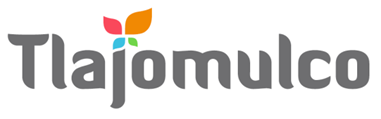 MUNICIPIO DE TLAJOMULCO DE ZÚÑIGA, JALISCODIRECCIÓN DE RECURSOS MATERIALESMUNICIPIO DE TLAJOMULCO DE ZÚÑIGA, JALISCODIRECCIÓN DE RECURSOS MATERIALESDATOS DE LICITACIÓNDATOS DE LICITACIÓNIMPORTE: $361.00 CON LETRA: TRESCIENTOS SESENTA Y UN PESOS, 00/100, M. N.IMPORTE: $361.00 CON LETRA: TRESCIENTOS SESENTA Y UN PESOS, 00/100, M. N.OM-19/2023 “ADQUISICIÓN DEL SERVICIO DE SOPORTE, MANTENIMIENTO Y OPTIMIZACIÓN DEL SISTEMA INTEGRAL DE RECAUDACIÓN MUNICIPAL, CONTABLE, PRESUPUESTAL Y GESTIÓN DE INGRESO DEL GOBIERNO MUNICIPAL DE TLAJOMULCO DE ZÚÑIGA, JALISCO”DATOS DEL LICITANTEDATOS DEL LICITANTELICITANTE R. F. C.NO. DE PROVEEDOR (PARA EL CASO DE CONTAR CON NÚMERO)NOMBRE DE REPRESENTANTETELÉFONO CELULAR DE CONTACTOCORREO ELECTRÓNICO Sello autorización área responsableLic. Raúl Cuevas Landeros Director de Recursos Materiales  Sello autorización área responsableLic. Raúl Cuevas Landeros Director de Recursos Materiales  